Publicado en Granada el 25/07/2016 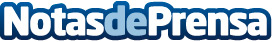 Formación online de calidad en `Formador de Formadores´La Titulación Oficial de Formador de Formadores asegura el futuro y capacita pedagógicamente para impartir docencia en planes de formación no regladaDatos de contacto:Álvaro Fernández Cremades958050200Nota de prensa publicada en: https://www.notasdeprensa.es/formacion-online-de-calidad-en-formador-de Categorias: Educación Infantil E-Commerce Ocio para niños http://www.notasdeprensa.es